Grüffelokind RätselspielHallo liebe Kinder, hier seid ihr richtig! Jetzt könnt ihr euch die Bilder ansehen, die während meiner Entdeckertour durch die Schule gemacht wurden. Könnt ihr herausfinden, wo ich überall war?Ganz viel Spaß, euer Grüffelokind!BILD 01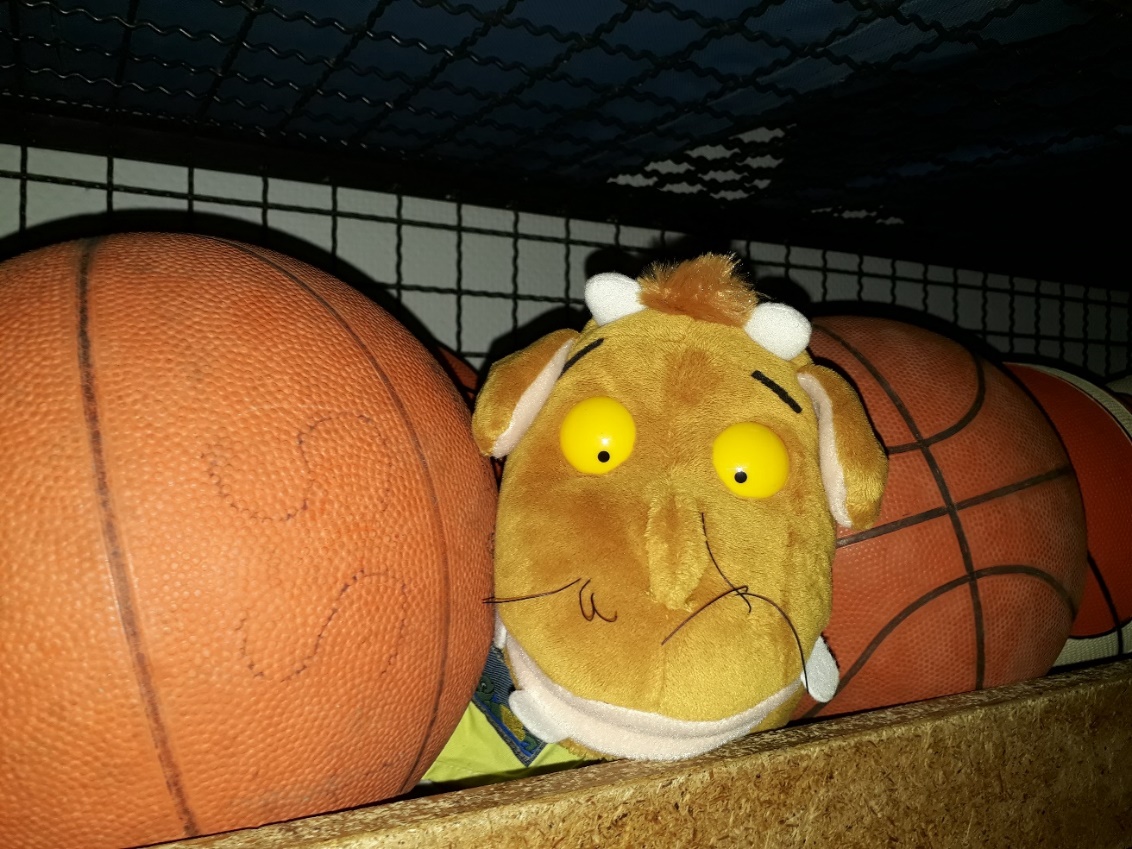 Bild 02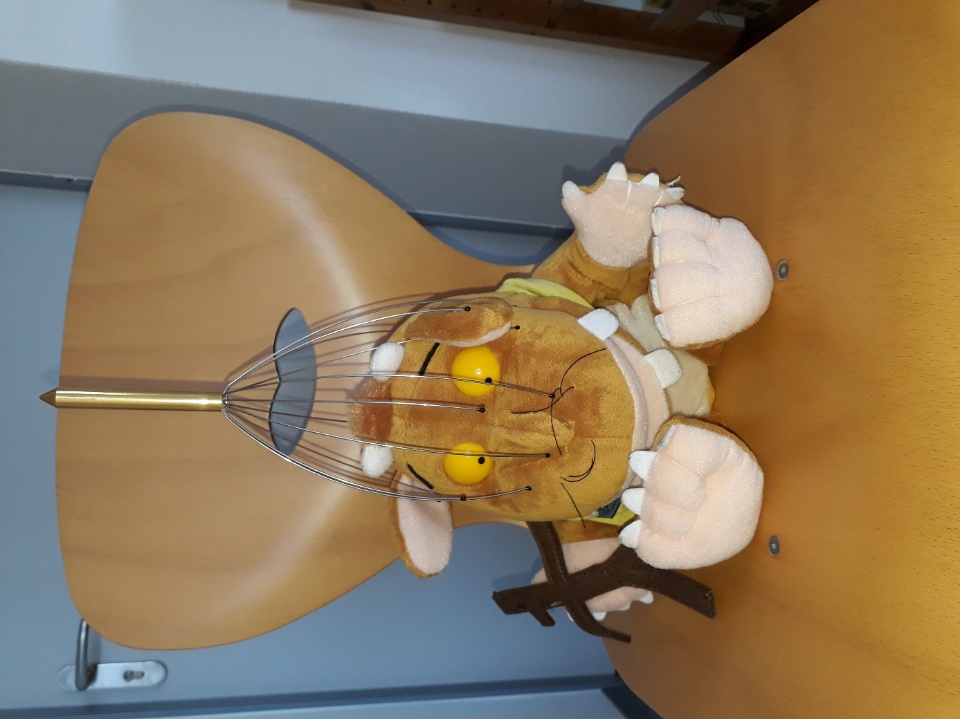 Bild 03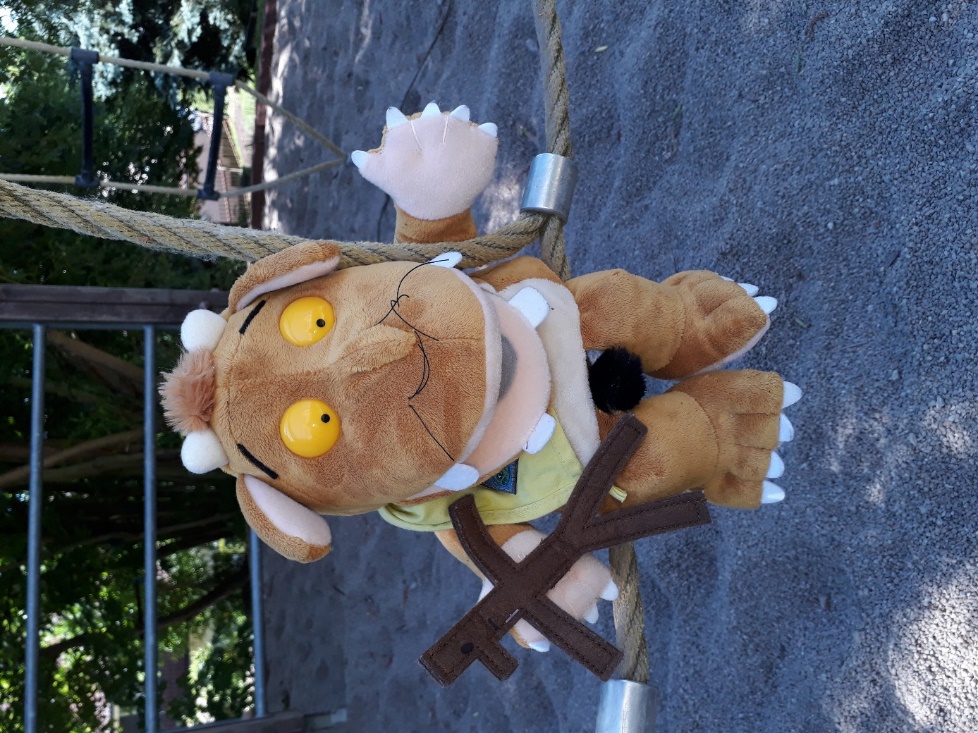 Bild 04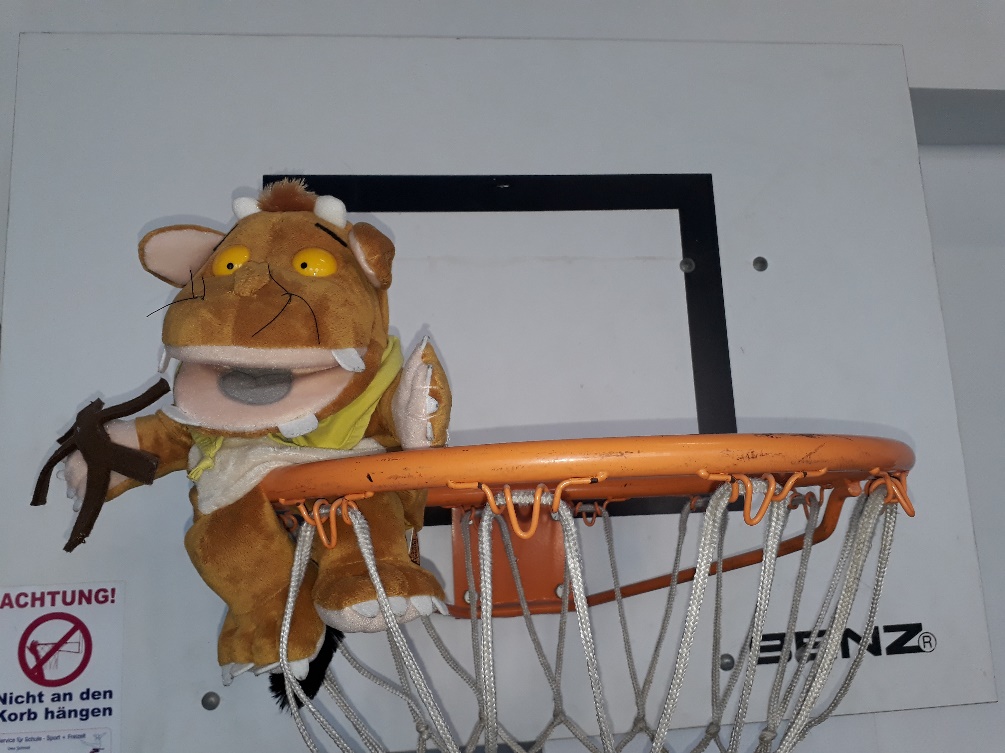 Bild 05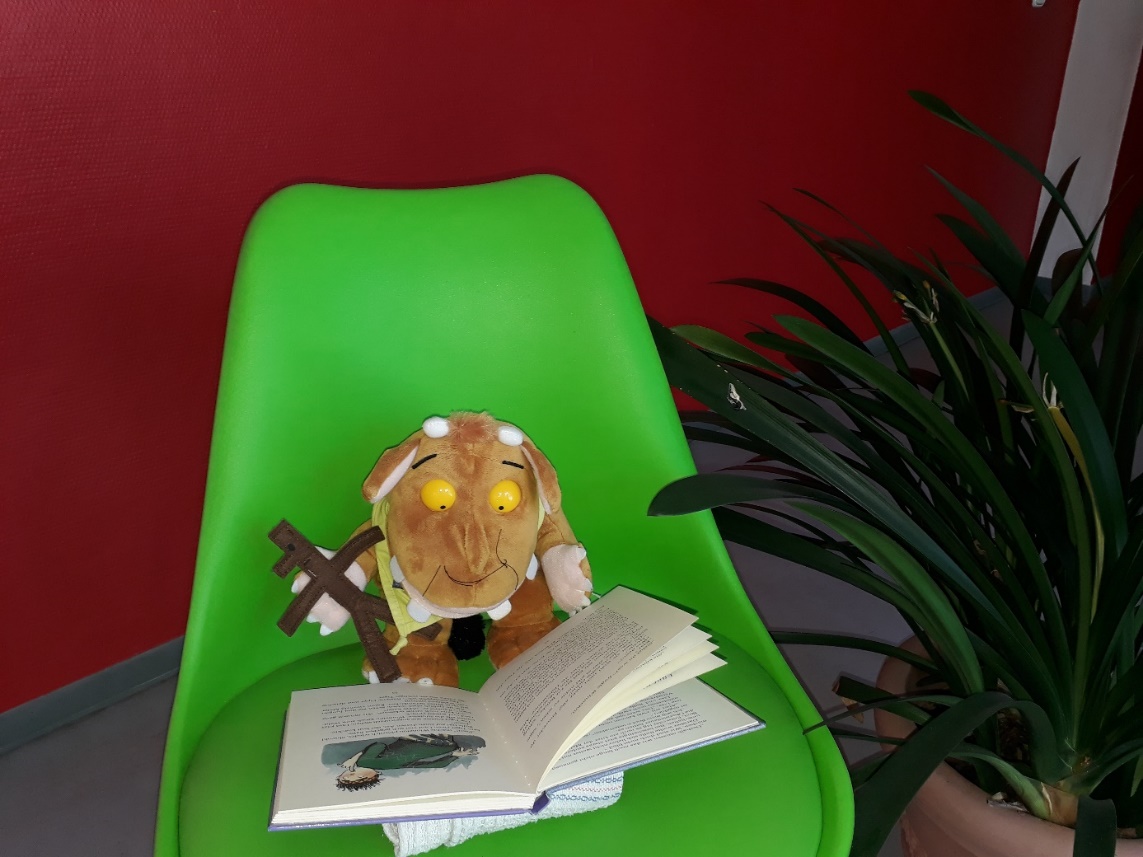 Bild 06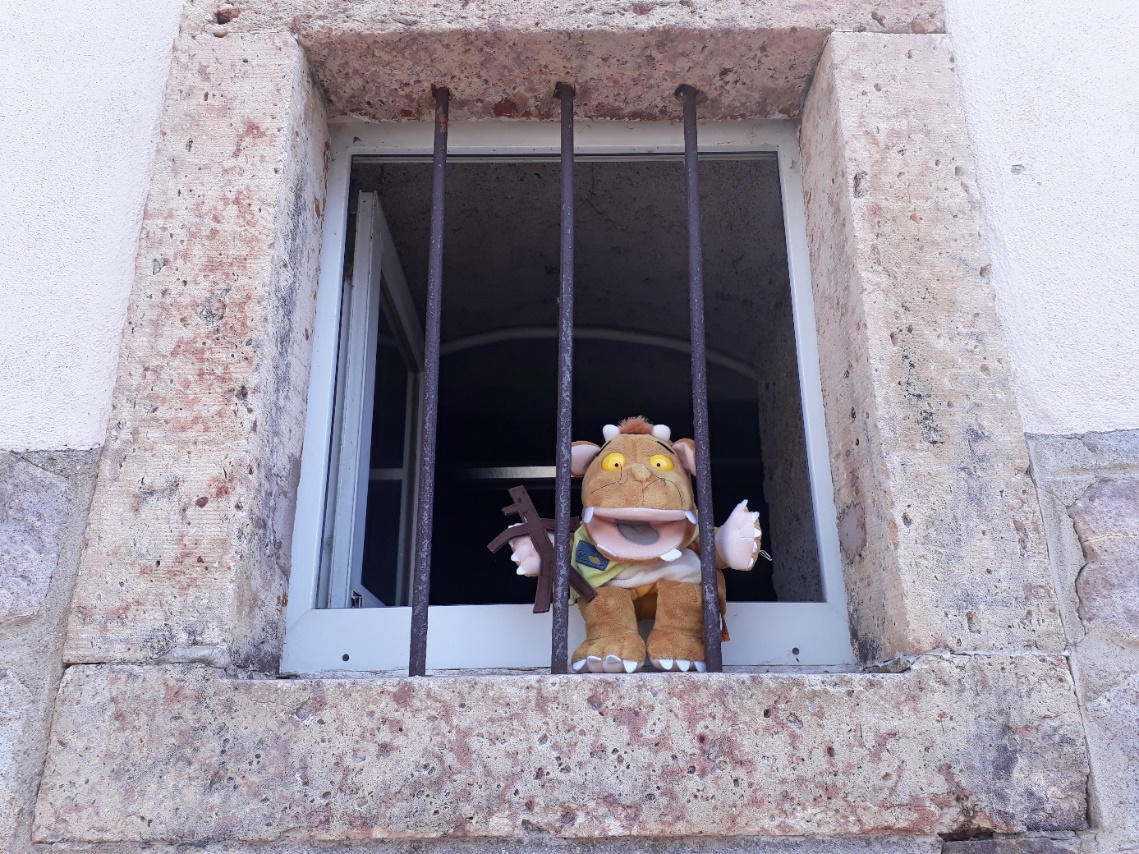 Bild 07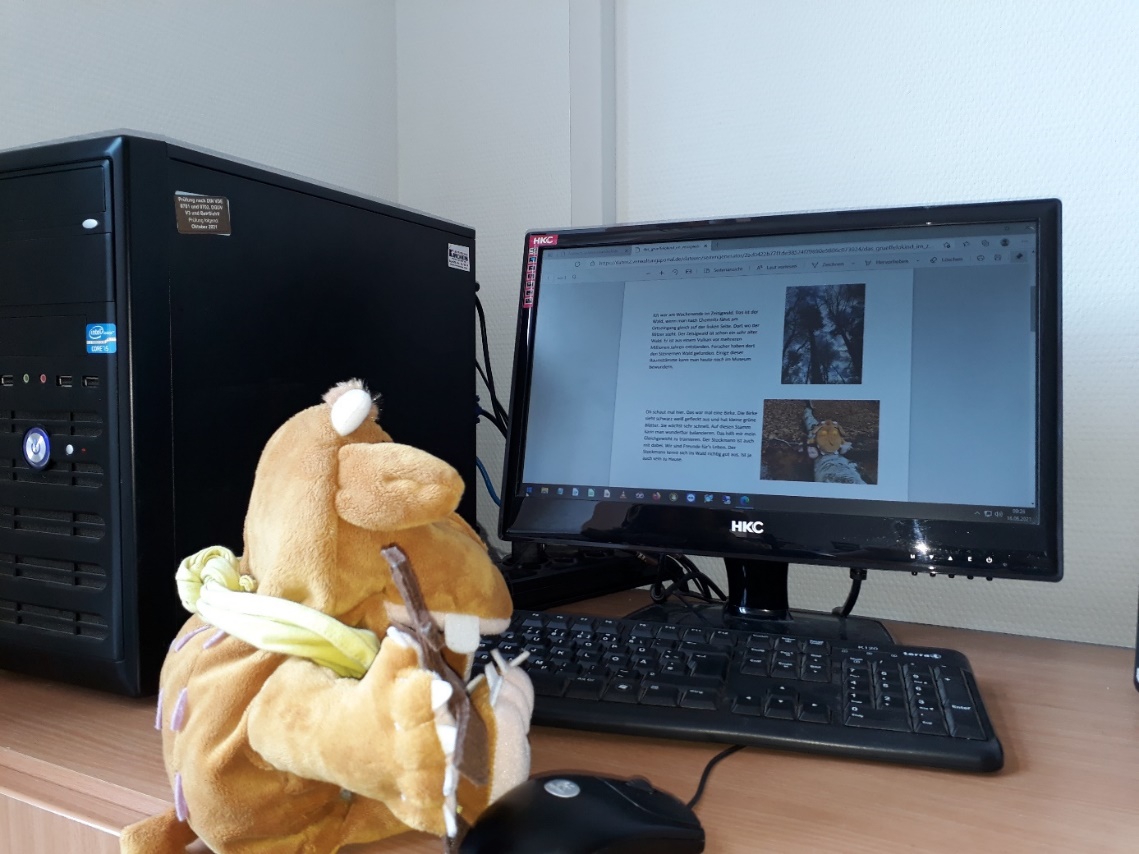 Bild 08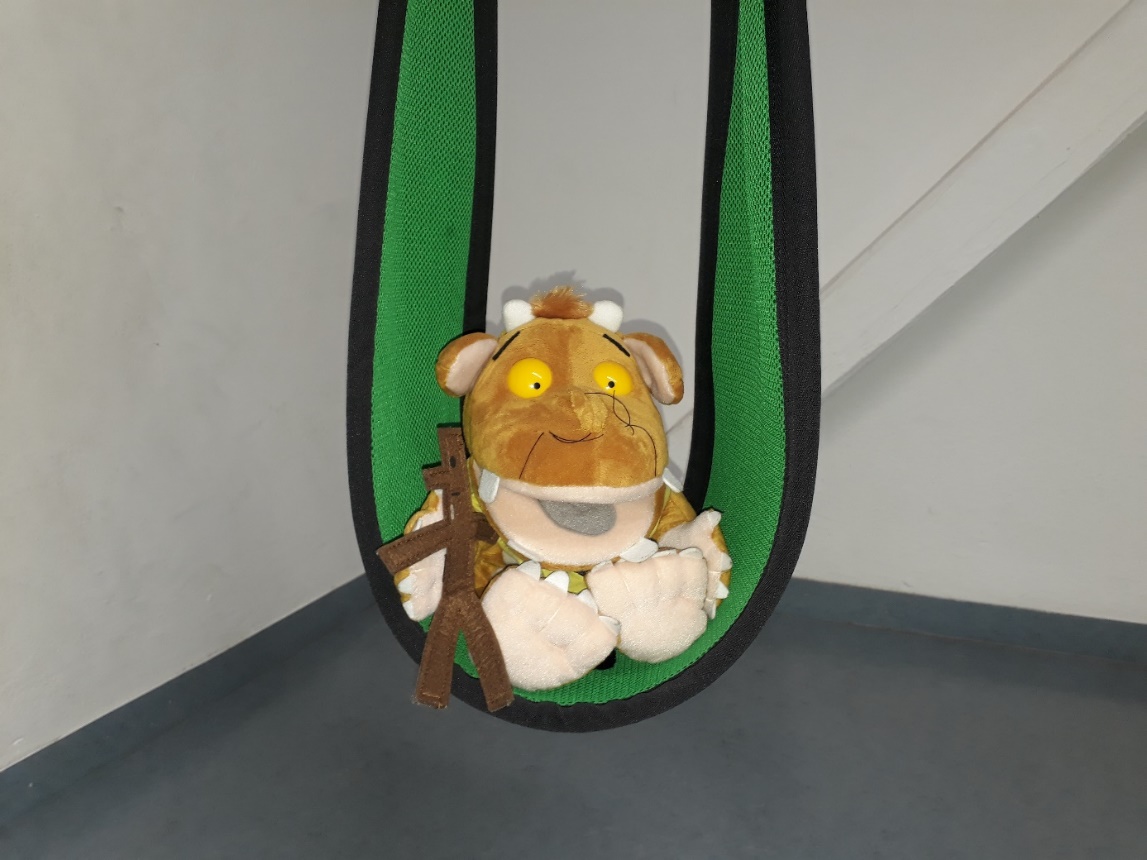 Bild 09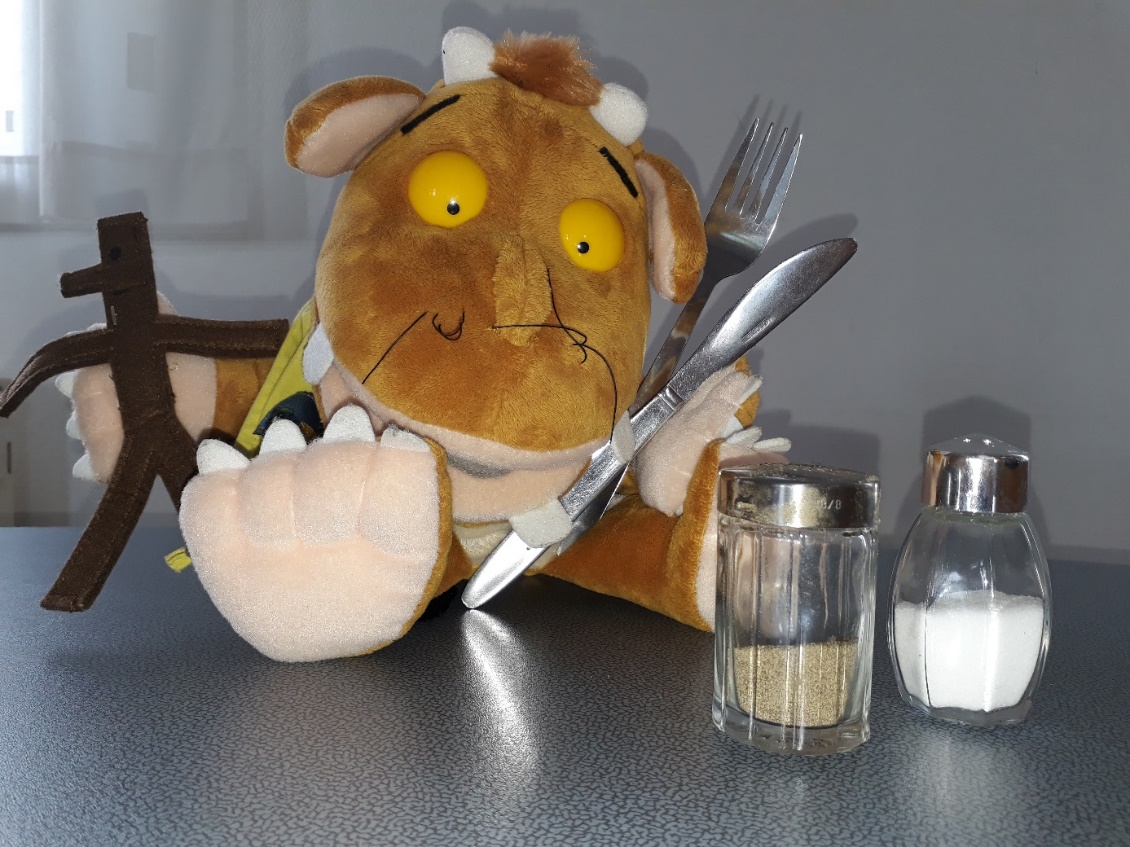 Bild 10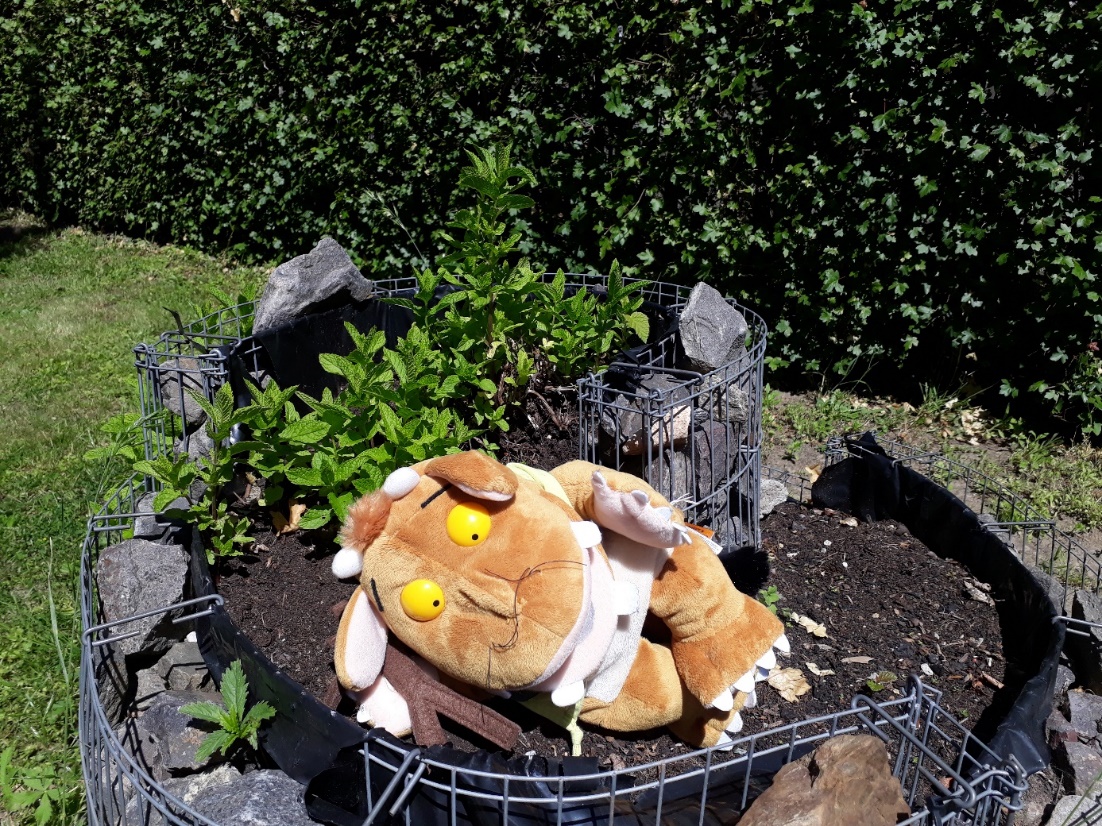 Bild 11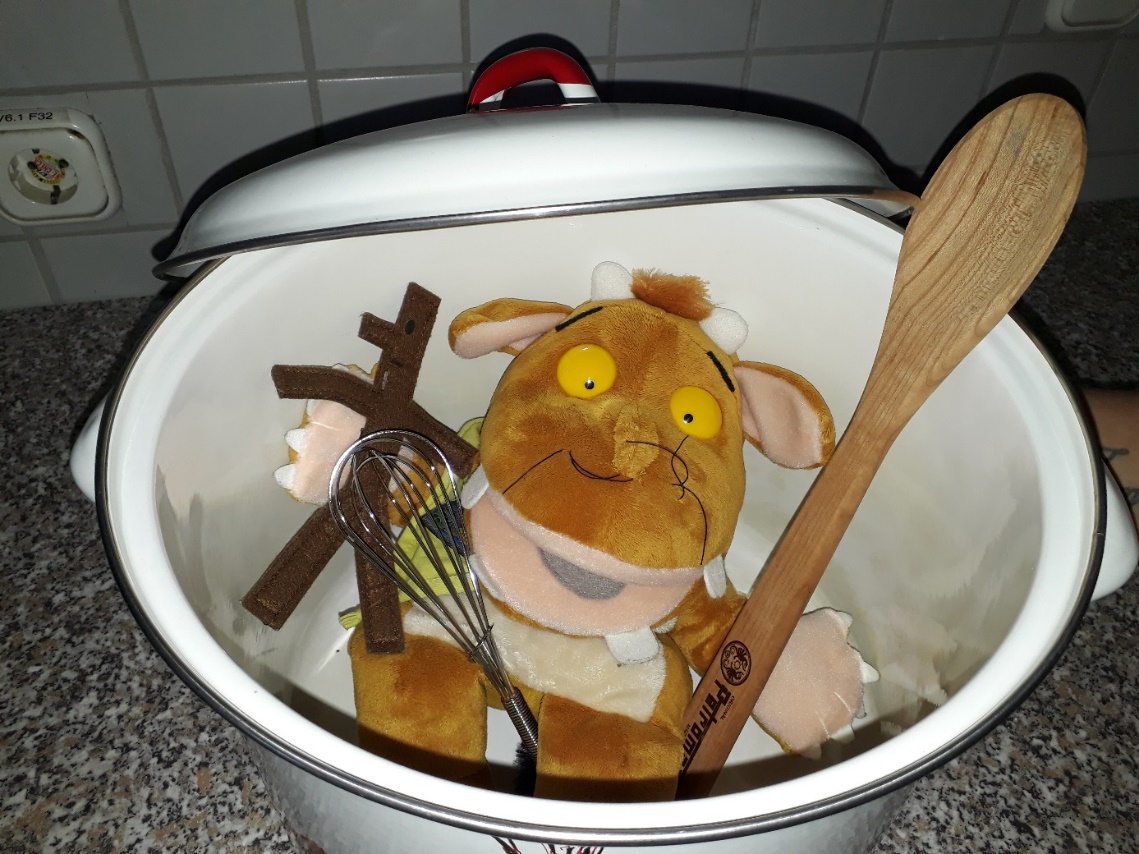 Bild 12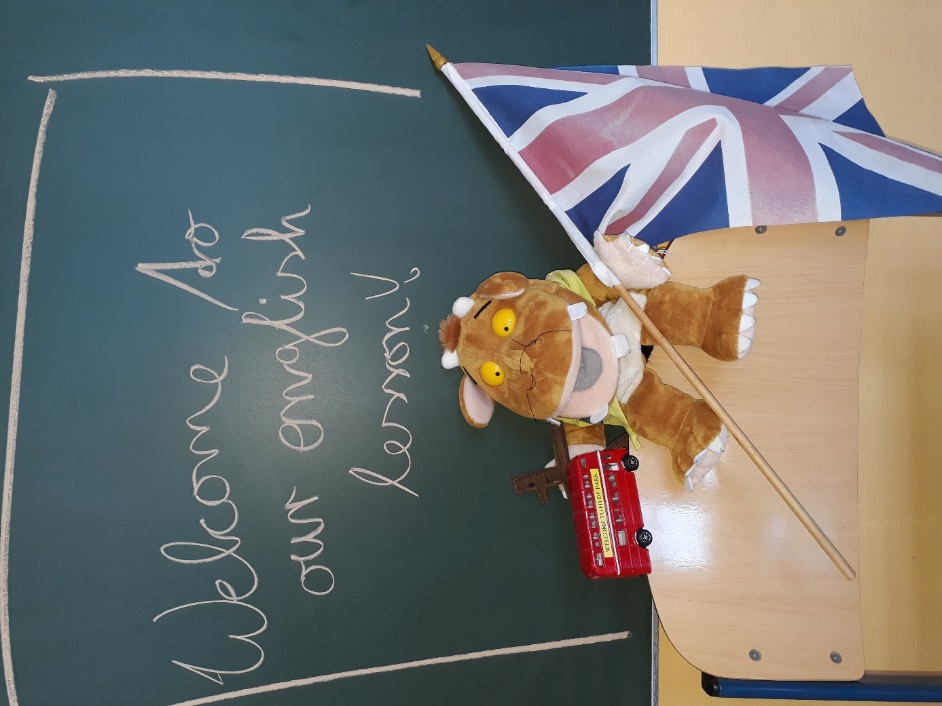 Bild 13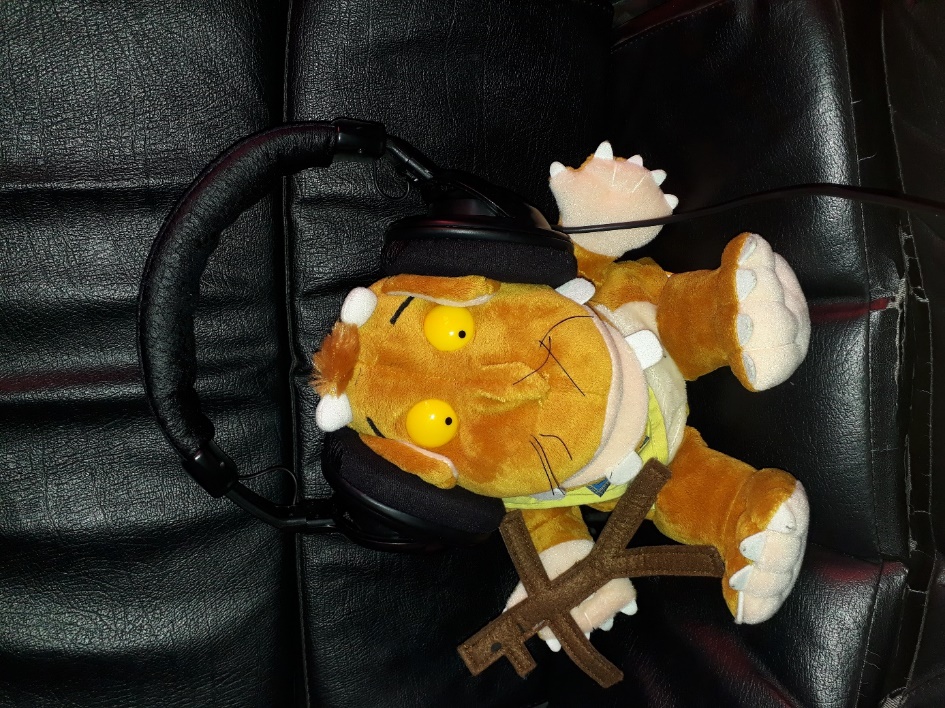 Bild 14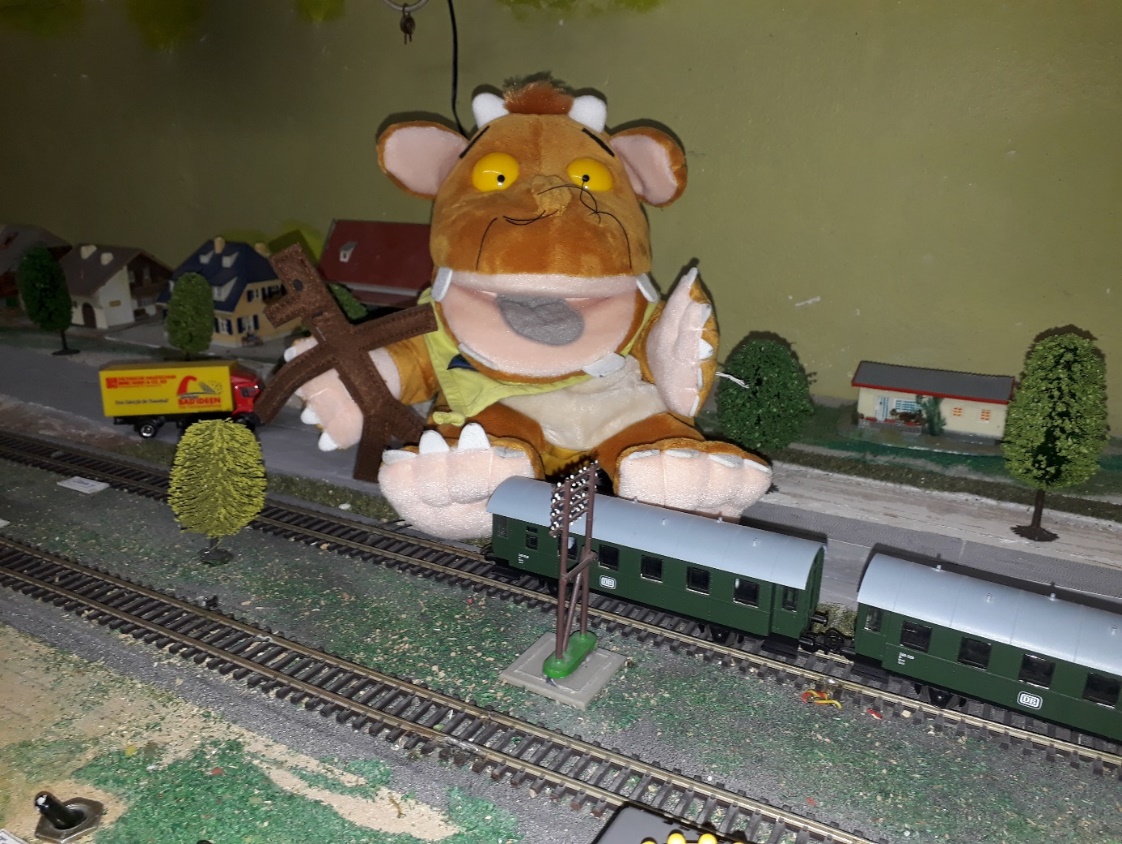 Bild 15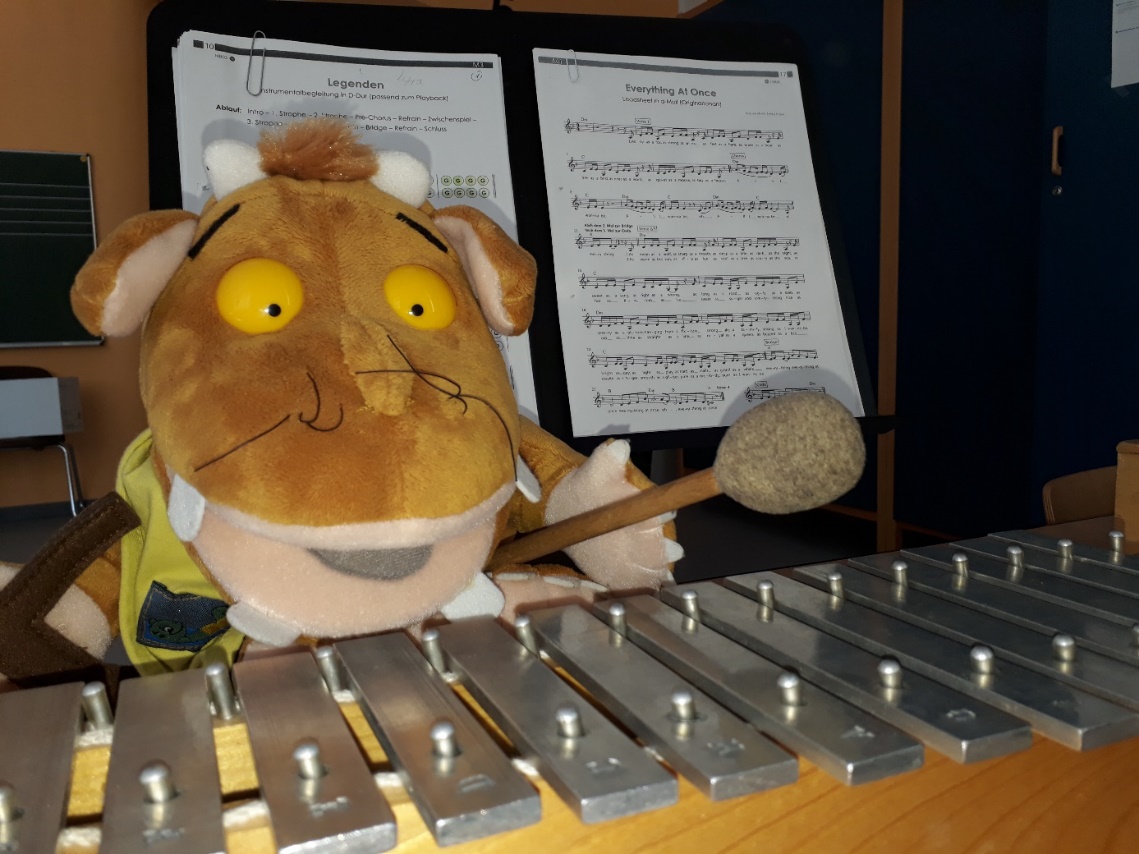 Bild 16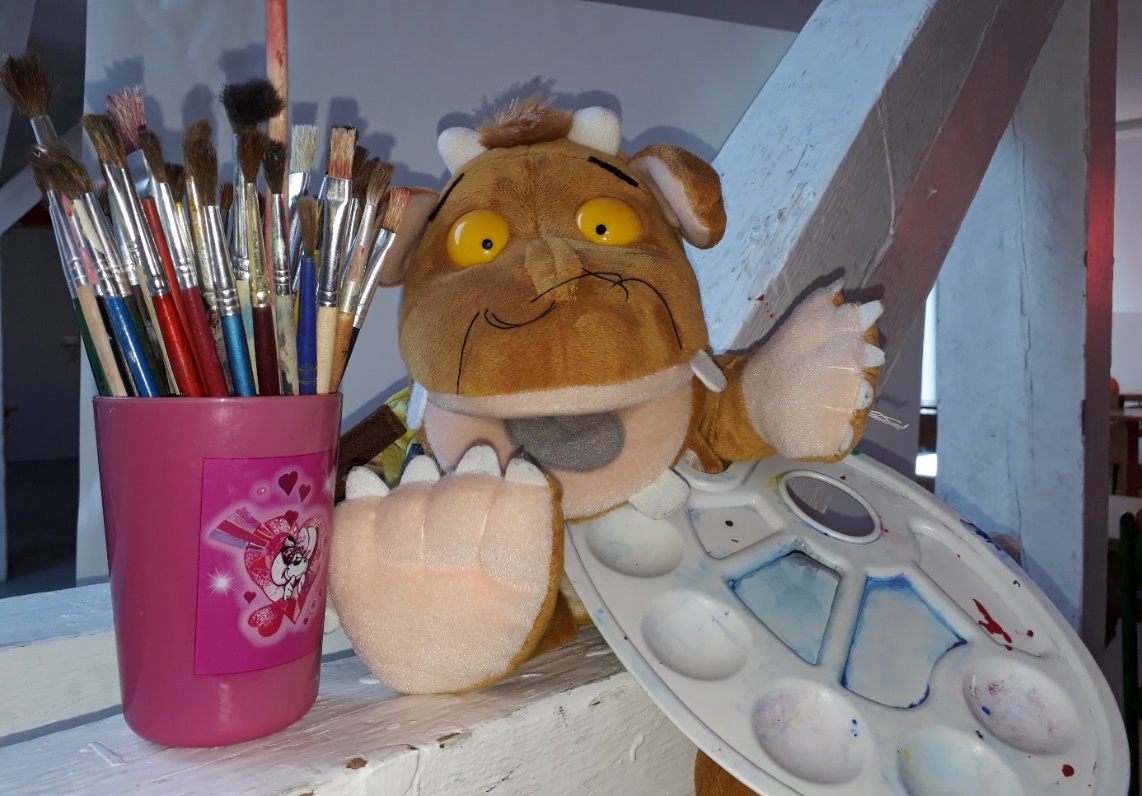 Bild 17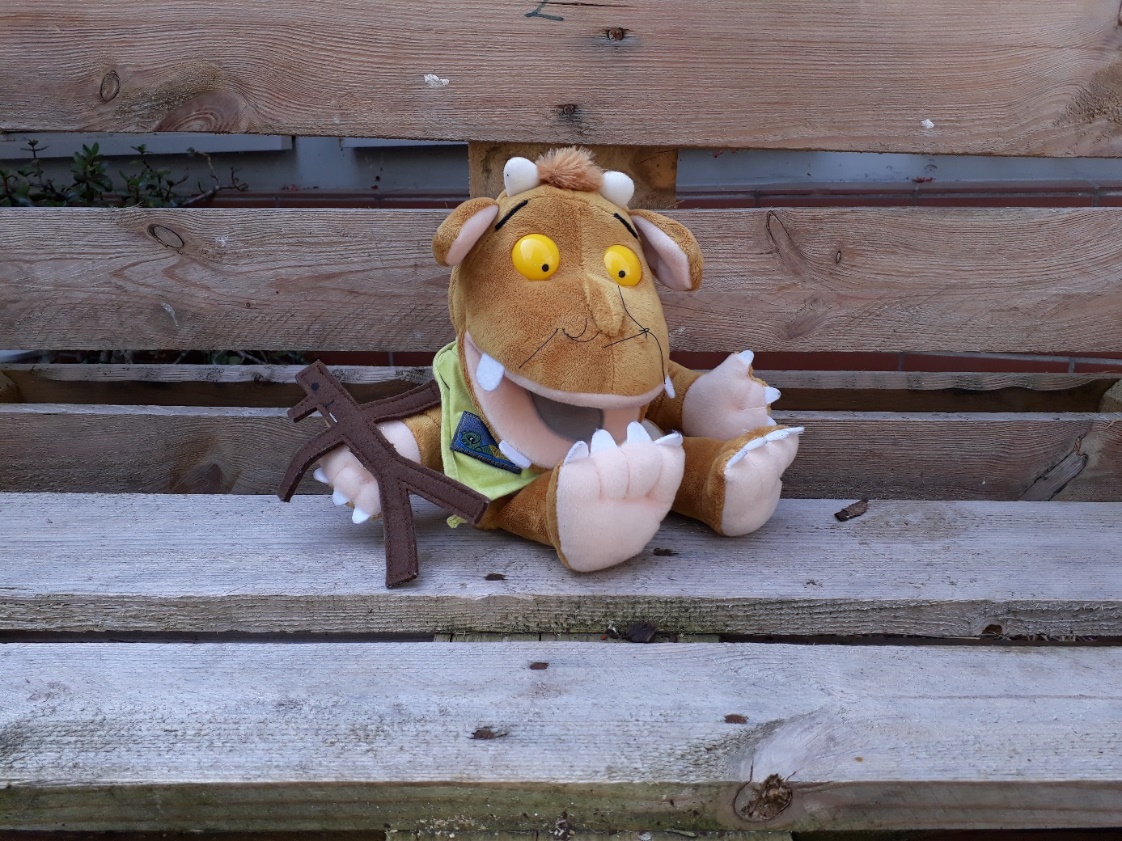 Bild 18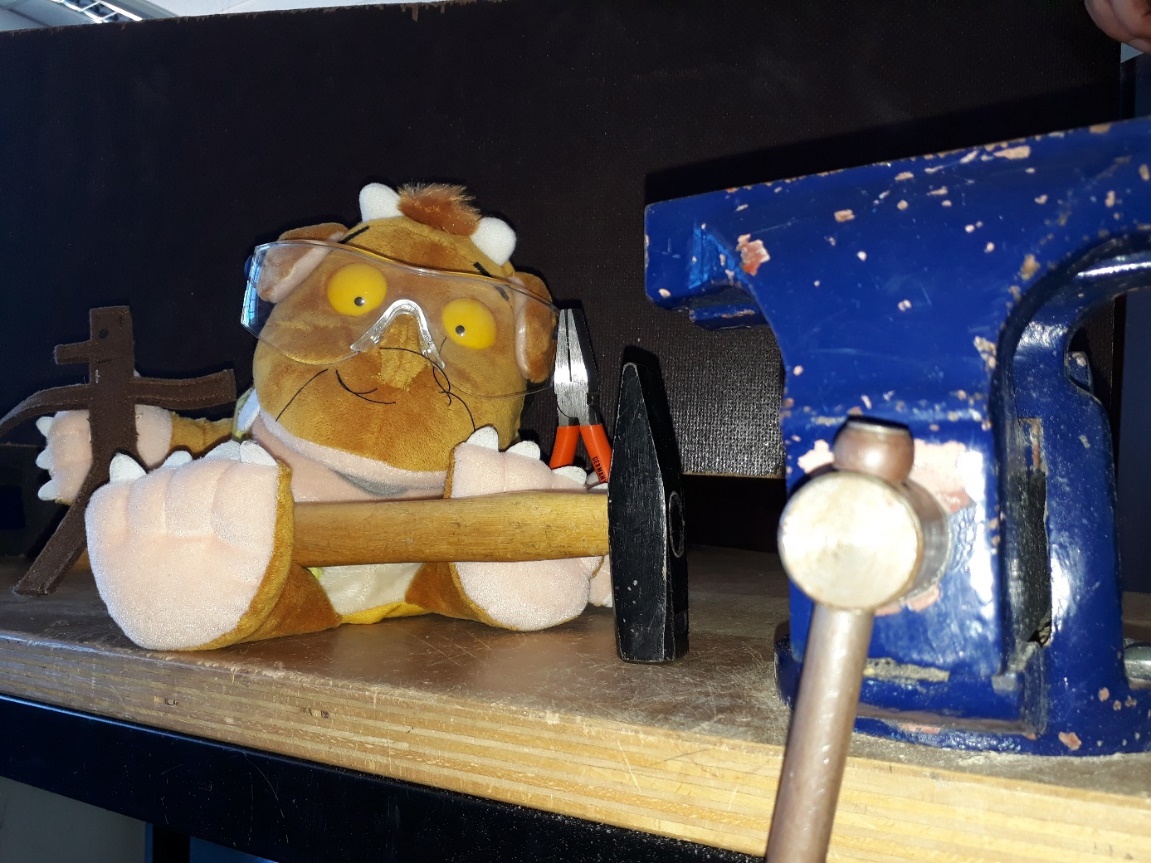 Bild 19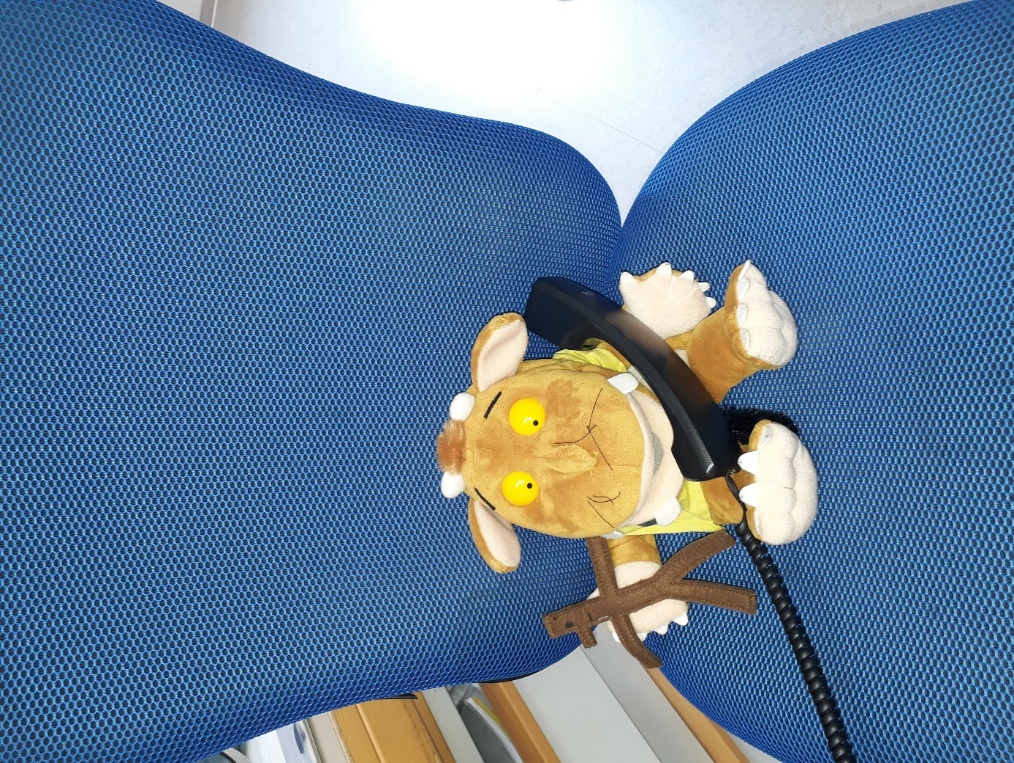 